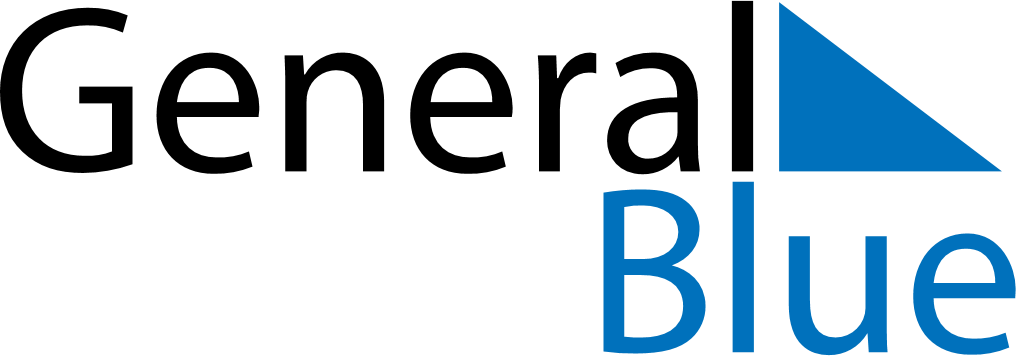 February 2024February 2024February 2024GuyanaGuyanaSundayMondayTuesdayWednesdayThursdayFridaySaturday123456789101112131415161718192021222324Republic Day2526272829